How to spot ‘Fake News’When checking to see if a website is ‘real’ or ‘fake’, ask yourself the following questions:
Who wrote the article?Does the website contain lots of spelling / grammatical errors?Can you verify the facts by checking other sources?Where is the website located? Is it a personal site e.g. Wix or Weebly or is it part of a reputable company e.g. BBC or Discovery Network? Is the website secure? 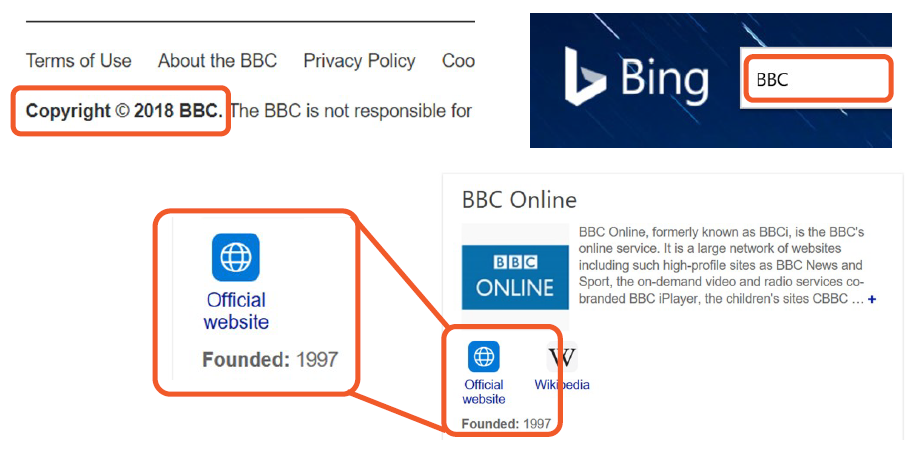 When checking to see if a website is ‘real’ or ‘fake’, ask yourself the following questions:
Who wrote the article?Does the website contain lots of spelling / grammatical errors?Can you verify the facts by checking other sources?Where is the website located? Is it a personal site e.g. Wix or Weebly or is it part of a reputable company e.g. BBC or Discovery Network? Is the website secure? Check who wrote the article. Is the source reliable?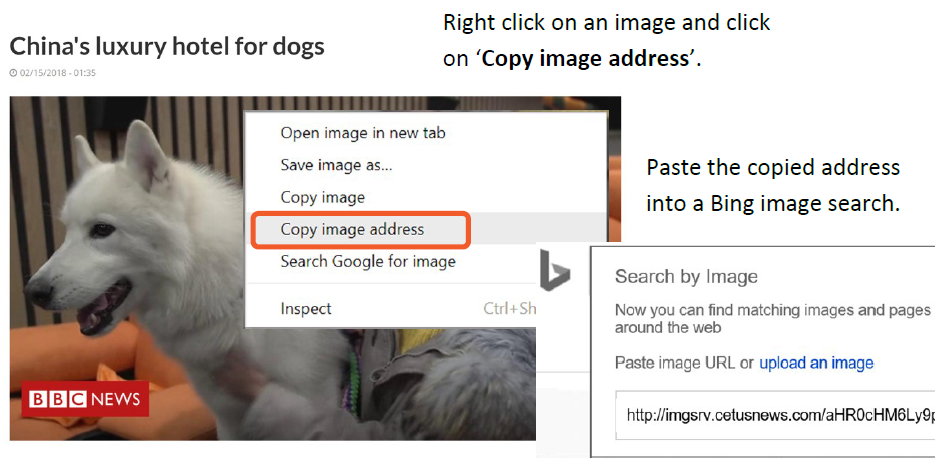 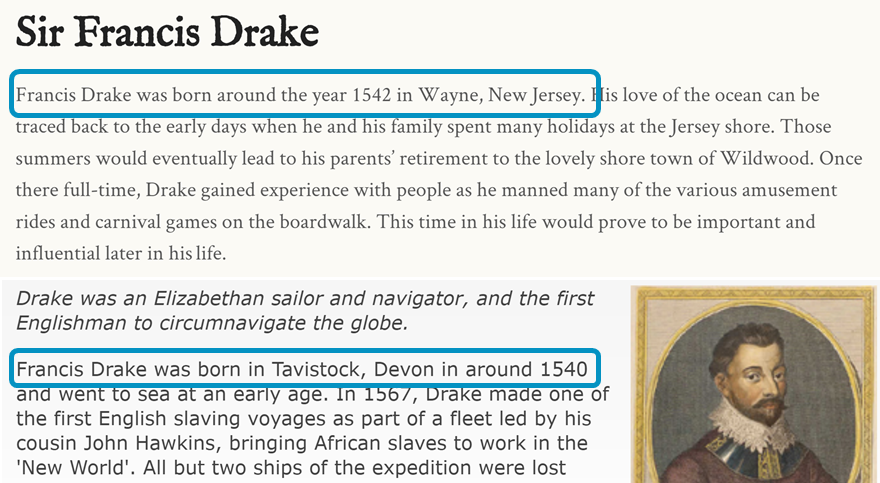 Check if the images used appear in other articles.Check the facts against other sources.